Classroom Counseling Lesson Plan Learning Objectives:Students will learn what it means to be assertiveStudents will recognize what assertive looks likeStudents will practice being assertiveSupplies/Materials:Monster, Mouse and Me HandoutRole playsOutline:Ask students if they know what it means to be assertive (standing up for yourself, without putting someone else down)Write on the board three headings… Monster, Mouse, and MeAsk students to think about a monster.. What are they like? (loud, aggressive, in your face, invade your personal space)Ask students to think of a mouse….. What is a mouse like? (quiet, can get stepped on, doesn’t say anything)Explain that they don’t want to be aggressive like the monster or passive like a mouse but they want to be assertiveUnder the heading me write the characteristics of assertive (see handout)Provide students with the handout, discuss (they will do the questions at the end of the lesson)Activity:Have one volunteer come to the front of the room at a time to helpProvide the person with the responseThe class will decide if the response are being passive, aggressive or assertive If the response isn’t assertive they class with try to come up with an assertive response (they may need some help)You may want to discuss in the workplace what the difference between being passive and customer service might look like.Have students complete the Taking a closer look at myself worksheet, discuss.Role Play Situations and ResponsesSample 1: You are at work and your coworker comes up to you and says:Counselor: “I cannot believe you put the paper towel role on the holder the wrong way again.  Seriously, I don’t know how many times we have talked about how it works better the other way.  Did you leave your brain at home today?”You respond:Volunteer: “Really man!!!  Don’t you think there are more important things to worry about than those paper towels!!” “Who died and made you the boss around here anyway.”  I don’t have to take orders from you!!!” (be loud and invade the coworkers space).  Is this passive, assertive or aggressive?Sample 2:  You are working in a grocery store and a customer says:Counselor: “Hey you, kid.”   “Where did they move the apple sauce?”  “Did you know the last three times I was in here it has been in a different place, what do you think I want to spend all day looking for one item or what?”You respond:Volunteer: “Sorry, it has been a hassle for you but I do know right where the apple sauce is, let me show you. (Make sure to look the other person in the eye, and have a cheerful tone of voice)Is this passive, aggressive, or assertive??Sample 3:  You are working on a group project and your partner is not doing his/her share of the work so you say…Volunteer “This project is due on Friday how far are you on your part?”Counselor: “It’s going to be easy, don’t worry I will get it done.”Volunteer:  “Yeah, ok.”(In a soft voice, looking down)Is this passive, aggressive or assertive?The Mouse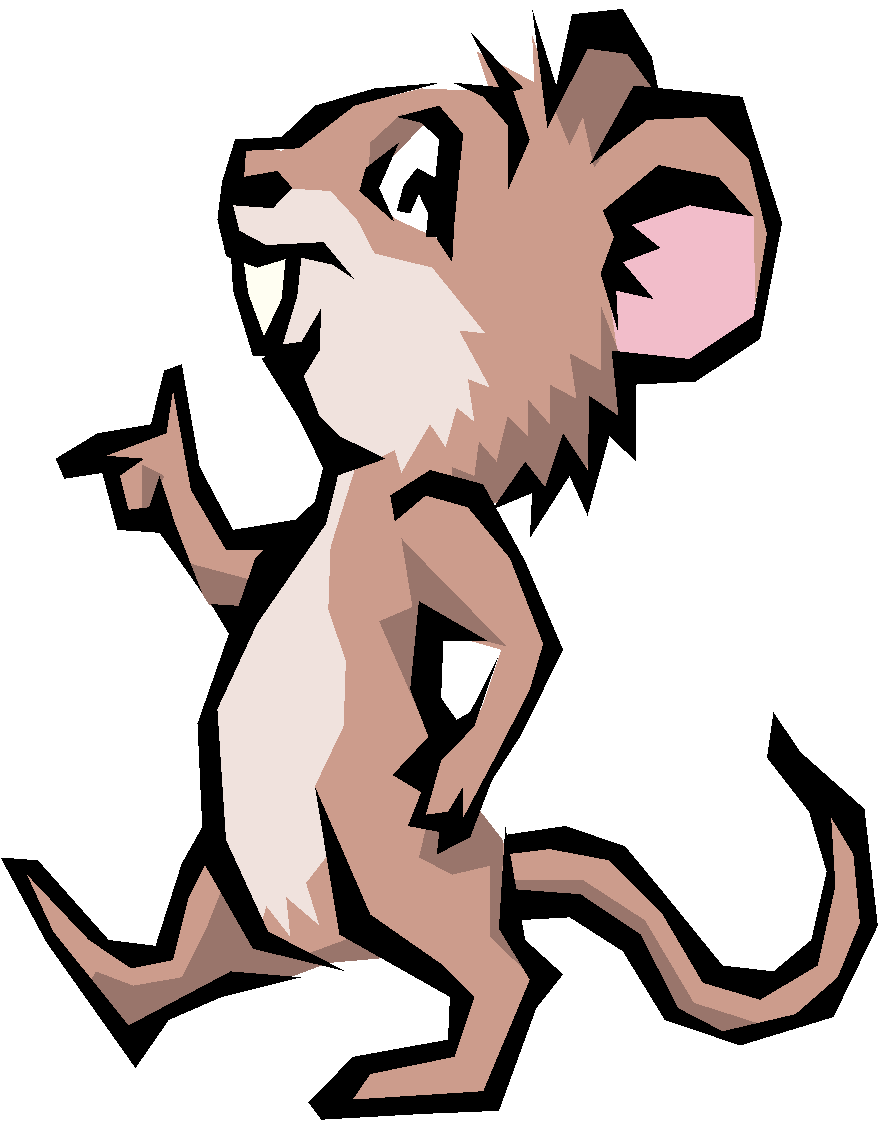 A mouse appears:    Shy, timid or afraid Mice are often very nice They often get walked on by other people, because they cannot speak up for their rightsSometimes a mouse can get squashedSometimes mice worry too much about what other people think of themMice are also very accommodating and often do whatever others want them to doThe Monster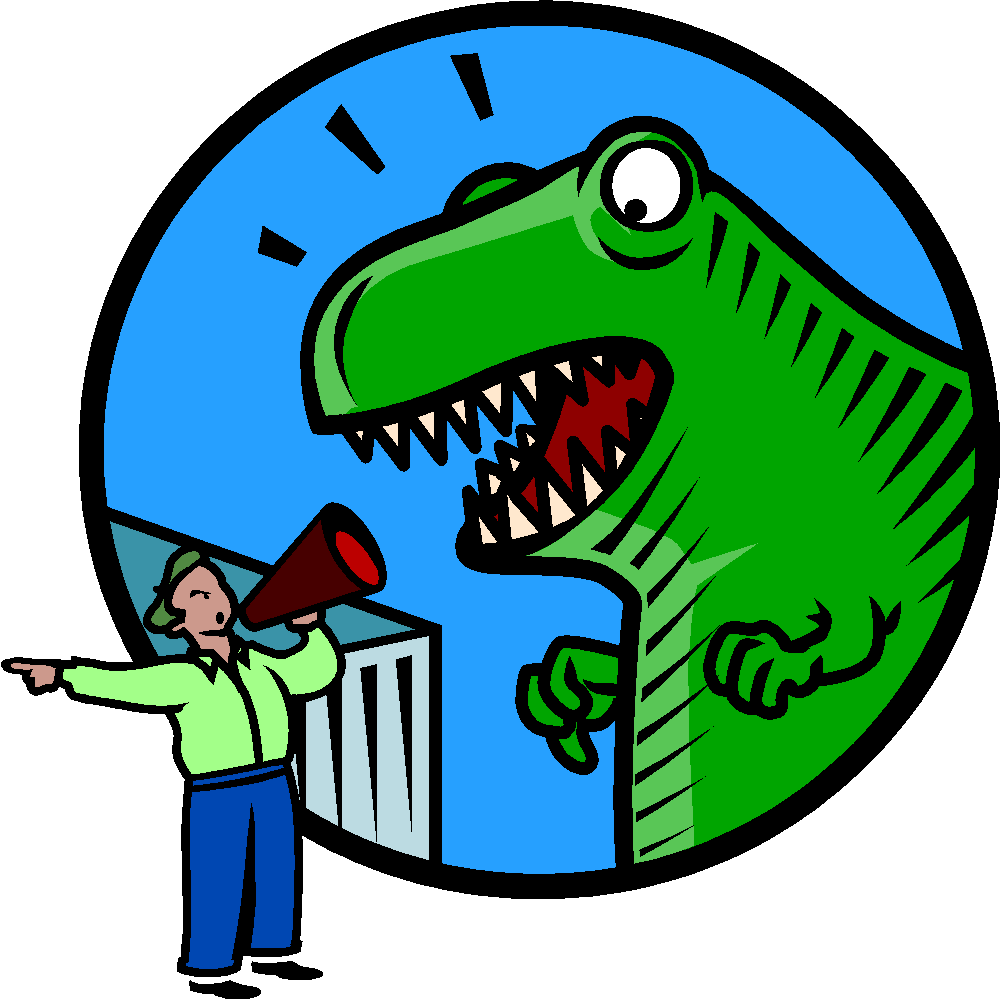 A monster is loud, boss, and pushyA monster dominates and intimidates othersThey don’t pay attention to other’s rightsA  monster often “steps” on othersThey react instantly, often without thinkingA monster may get very angry when he/she doesn’t get what she/he wants       They often invade other’s personal space        Me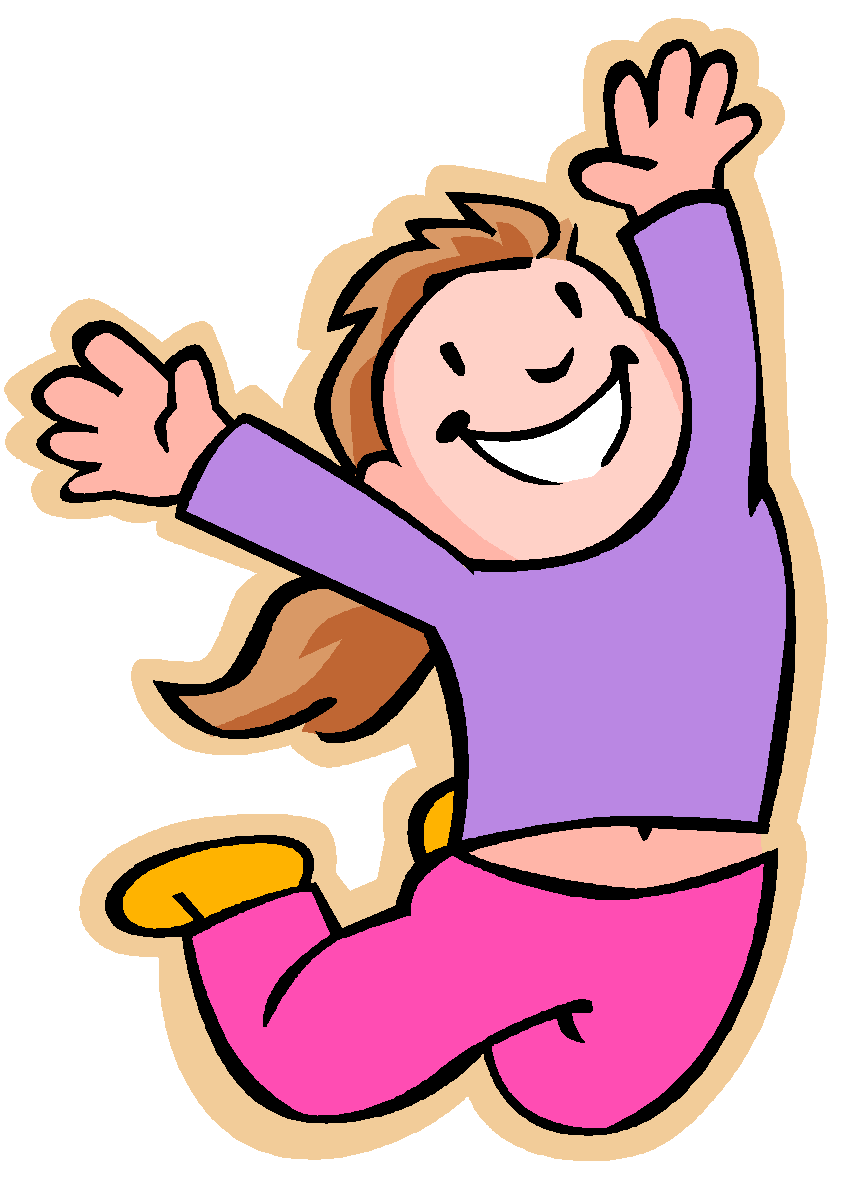 I am firm, direct and honestI respect the rights of othersI also don’t let other’s “step” on me or disrespect my rightsI speak clear and to the point, I don’t say hurtful things that don’t need to be saidI’m confident about who I amI know that I have choices about my lifeI don’t put others down to make myself feel betterMy Rights:These are my rights as a human being and should not be taken away by anyone else.  I will remember these rights are mine and they are also everyone else’s right as well.I have the right to:say “No”be confident and proud of my accomplishmentsay “I don’t know, I don’t agree, and I don’t understand”be treated with respectexpress my needs, opinions thoughts, ideas and feelingsrecognize my needs are importantfeel and express anger (appropriately)have a support systemto feel safe in my environmentTaking a look at myselfMost of the time am I a mouse, a monster or me?Think about a time you were a mouse.  What did you lose from being a mouse instead of being me?Think about a time you were a monster. What did you lose from being a monster instead of me?Do you think people always know that they are being a mouse or a monster?  Why or why not?What are you going to do to be me more often?Lesson TitleGrade RangeTime NeededThe Monster, the Mouse and Me3-530 minutes DomainMindset StandardsBehavior StandardsCareer/ES1LS: 1, 5, 9   SM: 1, 5, 8   SS: 1, 2, 3 6, 7, 9